Διακοπή κυκλοφορίας στην οδό Βενιζέλου το Σαββατοκύριακο  11 και 12 ΙουνίουΗ Διεύθυνση Τεχνικών Έργων - Δόμησης – Δικτύων και Ενέργειας (Τμήμα Οδοποιίας και Εγγειοβελτιωτικών Έργων) του Δήμου Λαμιέων σας ενημερώνει ότι, το Σάββατο  11 και την Κυριακή 12 Ιουνίου 2016 θα πραγματοποιηθούν εργασίες βελτίωσης- συντήρησης πεζοδρομίων, οδών και κοινόχρηστων χώρων στην οδό Βενιζέλου. Για την υλοποίηση των εργασιών το προσεχές Σαββατοκύριακο θα διακοπεί η κυκλοφορία στο τμήμα της οδού Βενιζέλου, από την οδό Έσλιν έως την οδό Αβέρωφ, κατά τις ώρες από 08:00 π.μ. έως 8:00 μ.μ.Παρακαλούμε για την κατανόηση και τη συνεργασία των δημοτών.Από το Γραφείο Τύπου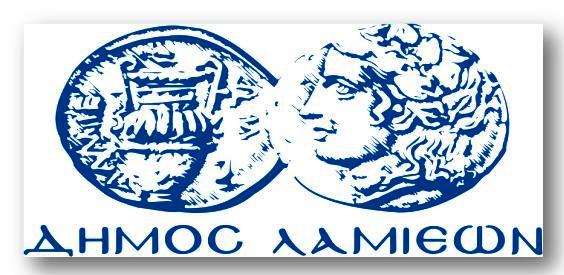 ΠΡΟΣ: ΜΜΕΔΗΜΟΣ ΛΑΜΙΕΩΝΓραφείου Τύπου& ΕπικοινωνίαςΛαμία, 7/6/2016